Методические указания к контрольной работе № 1 по I части курса «Теоретические основы электротехники» для студентов 2 курса заочной формы обучения.Содержание1. Общие указания	32. Литература	43. Контрольные задания и порядок выполнения	44. Задача 1.1	45. Методические указания к решению задачи 1.1	96. Задача 1.2	227. Методические указания к решению задачи 1.2	258. Задача 1.3	309. Методические указания к решению задачи 1.3	331. Общие указания«Теоретические основы электротехники» (ТОЭ) – первый специальный курс, являющийся основой важнейших научных дисциплин в ВУЗе связи и базой, на которой строится подготовка бакалавров по электроэнергетике. Данный курс базируется на материале, изученном в курсах «Математика», «Физика», «Информатика». Литература Бакалов В.П., Дмитриков В.Ф., Крук Б.И Основы теории цепей. – М.: Радио и связь, 2000, с. 592. Бессонов Л. А. Теоретические основы электротехники. Электри-ческие цепи. – М.: Гардарики, 1999, с. 638. Бакалов В.П., Крук Б.И., Журавлева О.Б. Теория электрических цепей. – Новосибирск: СибГАТИ, 1998, с. 197. Белецкий А.Ф. Теория линейных электрических цепей. – М.: Ра-дио и связь, 1986, с. 544. Методические указания к контрольной работе № 1 по I части курса «Основы теории цепей» для студентов заочного отде-ления. Составители: к.ф.-м.н., доц. Панин Д.Н., к.т.н., доц. Михайлов В.И., ПГУТИ, кафедра ТОРС, Самара, 2009.6. Шебес М.Р., Каблукова М.В. Задачник по теории линейных электрических цепей. – М.: Высшая школа, 1990, с. 544.3. Контрольные задания и порядок ыполнения Выбор варианта.Контрольные задания составлены в ста вариантах из задач трех раз-ных типов.При подготовке к экзаменационной сессии студенты изучают выдан-ные им методические указания, разбирают решенные примеры и само-стоятельно решают приведенные типовые задачи.Номер варианта определяется двумя последними цифрами зачетки 4. Задача 1.1На рис.1 (а, б, в) показаны схемы цепей постоянного тока. Номер схемы и параметры элементов схемы определяются в соответствии с вариантом по таблицам 1 и 2 соответственно.4Здесь n – последняя цифра зачетки..5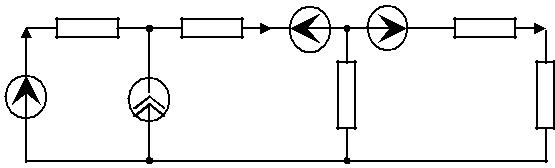 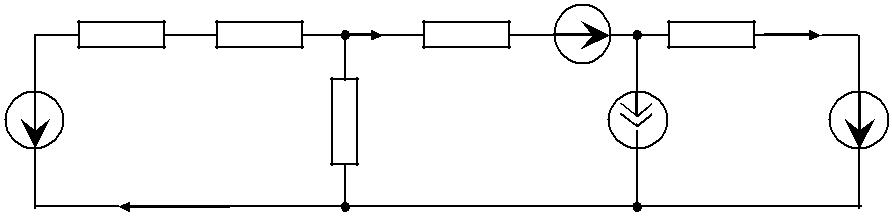 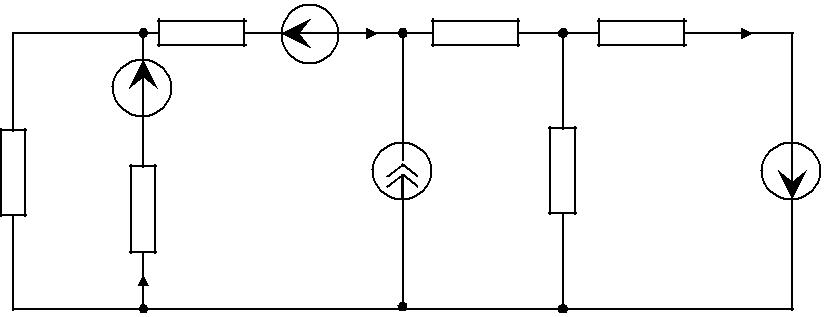 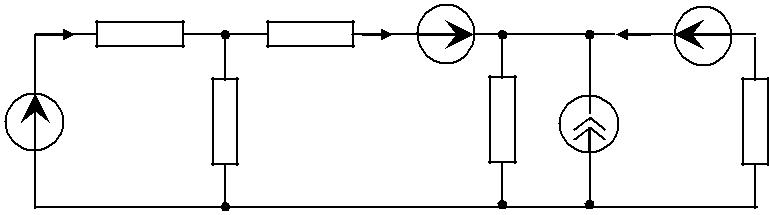 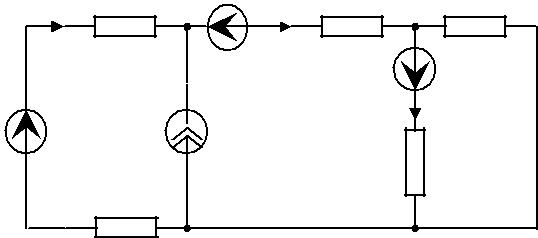 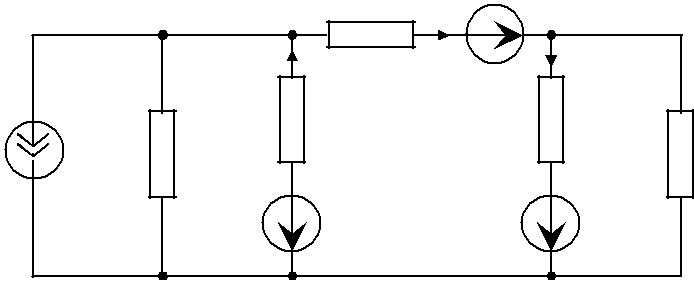 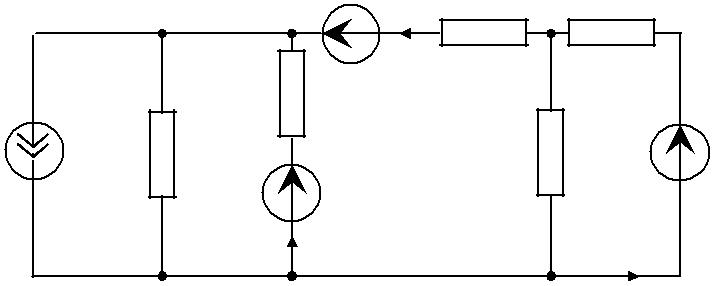 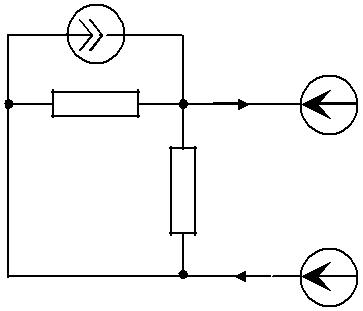 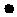 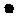 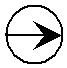 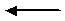 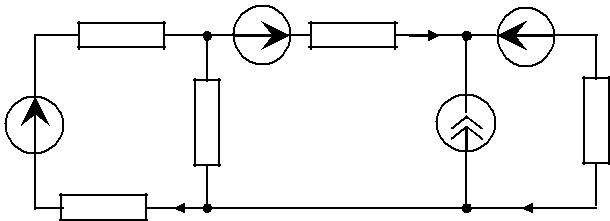 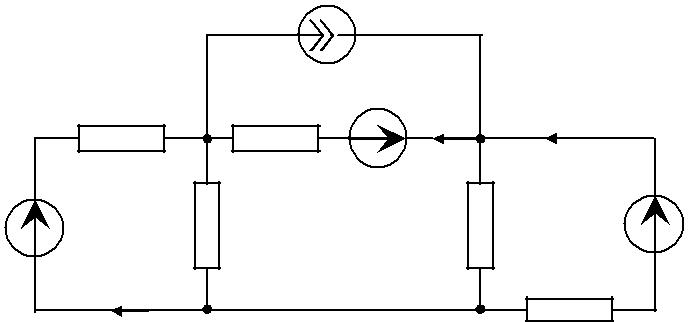 10Рис. 1 вВыполните следующее:Перерисуйте схему своего варианта. Составьте таблицу числен-ных значений вашего варианта. Выберите и укажите на схеме направление токов во всех ветвях схемы. Пронумеруйте все узлы схемы. 3. Подсчитайте числа NB  ветвей и NУ  узлов схемы и числоМКТ независимых контурных токов. Выберите и покажите полную систему независимых контурных токов для расчета схемы методом контурных токов. Составьте уравне-ния расчета схемы этим методом в алгебраической форме. Приведите в алгебраической форме выражения токов всех вет-вей через контурные токи. Составьте уравнения для расчета схемы методом узловых на-пряжений. Уравнения составьте и в алгебраической форме, и в число-вых значениях вашего варианта. Выразите токи ветвей через потенциа-лы узлов. Рассчитайте токи всех ветвей методом узловых напряжений. Методом эквивалентного источника рассчитайте ток ветви с со-противлением R . Сравните с результатом, полученным в пункте 7. Проверьте баланс мощности. Методические указания к решению задачи 1.1 Перерисуйте схему рис. 1 (а, б, в) своего варианта согласно за-данному номеру (таблица 1) со всеми обозначениями указанного ри-сунка и составьте таблицу численных значений вашего варианта по 8данным таблицы 2.2. Первой операцией при решении задачи любым методом являет-ся определение топологических характеристик схемы: NУ – число узлов, NB – число ветвей. Величина N МКТ  NB - NУ  - NJ опреде-ляет число независимых уравнений, составляемых методом контурных токов. NJ – число источников тока. Величина N МУН  NУ - - NEопределяет число независимых уравнений методом узловых напряже-ний. NE – число ветвей, содержащие только источники напряжения(ЭДС). Методы контурных токов и узловых напряжений – универсаль-ные методы расчета сложных цепей, при использовании которых мож-но рассчитать токи во всех ветвях схемы. В частных случаях, когда требуется рассчитать ток в отдельной ветви, используется метод экви-валентного источника напряжения или тока. Вторая операция состоит в указании на схеме токов в ветвях. Направления токов в ветвях выби-раются произвольно и перед расчетом принимаются за положительные направления. Истинное направление тока в ветви определяется в ре-зультате расчета по алгебраическому знаку рассчитанного тока. Знак плюс подтверждает, что фактическое направление тока будет совпа-дать с выбранным. Знак минус означает, что фактическое направление тока будет противоположным.3. При решении задачи методом контурных токов следует придер-живаться следующей схемы:указать направления токов в ветвях; определить NМКТ – число независимых уравнений, составляе-мых по методу контурных токов, выбрать и указать на схеме контурные токи; записать в алгебраической форме токи в ветвях через контурные токи; составить в алгебраической форме систему уравнений контур- ных токов.4. При решении задачи методом узловых напряжений целесооб-разна следующая схема:указать направления токов в ветвях; определить NМУН – число независимых уравнений, составляе-мых методом узловых напряжений; составить систему алгебраических уравнений методом узловых напряжений, решить систему; записать токи в ветвях через потенциалы узлов. 95. Расчет методом эквивалентного источника должен сопровож-даться вычерчиванием всех необходимых схем:а) схемы, из которой исключена ветвь с искомым током (на ней должны быть обозначены входные узлы, к которым была подключена указанная ветвь), т.е. развернутая схема источника;б) схемы простейшего эквивалентного источника EИС , R ИС , за-меняющего развернутую схему (с идентичным обозначением входных узлов);в) развернутой схемы источника, полученной после исключения из нее всех независимых источников E, J ;г) если входное сопротивление R ИС  определяется путем эквива-лентных преобразований последней схемы, то – всех промежуточных эквивалентных схем.5.1 Общие вопросы расчета электрических цепейРасчет электрической цепи заключается в первую очередь в опре-делении токов и напряжений в отдельных элементах цепи. Для этого рассматривают схему цепи, где условными обозначениями показаны отдельные ее элементы.Рассмотрим для примера расчет резистивной цепи с источниками постоянного тока и напряжения, показанной на рис. 2 с исходными данными приведенными в таблице 3.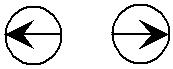 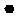 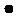 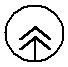 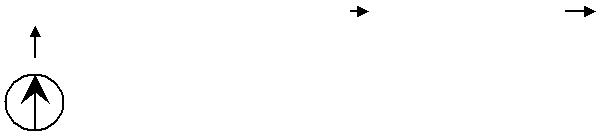 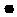 10Методы контурных токов и узловых напряжений – универсальные методы расчета сложных цепей, при использовании которых можно рассчитать токи во всех ветвях схемы. В частных случаях, когда требу-ется рассчитать ток в отдельной ветви, используется метод эквива-лентного источника напряжения или тока. При решении задачи любым методом необходимо определить топологические характеристики схе-мы:NУ – число узлов, для рассматриваемой схемы рис.2 оно равно 3. Узел – это место соединения трёх и более ветвей;NB – число ветвей, для нашей схемы оно равно 5. Ветвь – это уча-сток схемы, через который протекает один и тот же ток;J – число источников тока, в нашей схеме оно равно 1; E – число идеальных источников напряжения, равно 0. Метод контурных токов Произведём расчет данной цепи с помощью метода контурных токов. Указываем на схеме токи в ветвях (рис.3). Направления токов в ветвях выбираются произвольно и перед расчетом принимаются за положи-тельные направления. Если в схеме есть ветви с источником тока, то нужно правильно выбрать независимые контуры, а именно выбрать контуры так, чтобы источник тока входил единственный раз в не ос-новной контур. Контур – это замкнутый путь по ветвям схемы. Незави-симый контур должен иметь хотя бы одну новую ветвь, по отношению уже выбранным. В силу свойств источника тока в контур может вхо-дить только единственный источник тока. Если источник тока включи-ли в контур, то ток такого контура равен току источника тока и его не нужно вычислять. Такой контур называют не основным (дополнитель-ным). В данном случае это третий контур, где ток третьего контура I  J .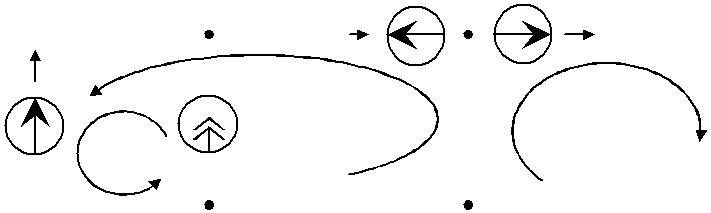 Рис. 3 11рисунка 3 два контурных тока.Контурный ток – это условный ток, который протекает через все ветви, составляющие контур. Число неизвестных контурных токов должно быть равно числу независимых уравнений, составленных по второму закону Кирхгофа. Направление контурных токов I и Iвыбираем так, как показано на схеме.3. Составляем в алгебраической форме систему уравнений контур-ных токов. В общем виде система уравнений имеет видR11 I11  R12 I22  K  R1k Ikk  K  ∑Jn R n   E11;1R 21 I11  R 22 I22  K  R 2k Ikk  K  ∑Jn R n   E22 ;2LLLLLLLLLLLLLLLLLLLLLLLR k1 I11  R k2 I22  K  R kk Ikk  K  ∑Jn R n  Ekk ; nгде Rkk – собственное сопротивление контура k; Rkm – общее сопротив-ление контуров k и m, причем, если направление контурных токов в общей ветви для контуров k и m совпадают, то Rkm >0, в противном случае Rkm<0; Ekk – алгебраическая сумма ЭДС, включенных в ветви, образующие контур k; Rn – общее сопротивление ветви контура n с контуром, содержащим источник тока.Для данной схемы система уравнений имеет видI11 ⋅ R11  I22 ⋅ R12  ∑J ⋅ R  E11 ,1I11 ⋅ R21  I22 ⋅ R22  ∑J ⋅ R  E22 ,2где I и I – неизвестные контурные токи; R  R R  R   Ом, R  R  R  R  Ом – собственное сопротивление соответственно I и II контуров; R R   R  Ом – общее сопротивление I и II контуров, если направление контурных токов в общей ветви для кон-туров I и II совпадают, то R R , в противном случаеR  R ; EE −E B – алгебраическая сумма ЭДС, включен-ных в ветви, образующих I контур, E E  B – алгебраическая12сумма ЭДС, включенных в ветви, образующих II контур, со знаком "+" берут те ЭДС, направление которых совпадает с выбранным положи-тельным направлением контурного тока, а со знаком "–" ЭДС с проти-воположными направлениями; ∑J⋅R  J ⋅R  B – алгебраическаясумма произведения тока источника тока на общее сопротивление вет-ви контура I с контуром, содержащим источник тока, если направлениеконтурных токов I и I совпадают, то R, в противном случаеR, ∑J⋅R  , т.к. не существует общего сопротивления ветви кон-тура II с контуром, содержащим источник тока. Подставляя численные значения, получаем систему уравнений для контурных токов в сле-дующем виде:I ⋅I ⋅ −,I ⋅ I ⋅.4. Данную систему решаем методом Крамера. Составляем главныйI   I , А.5. Записываем в алгебраической форме токи в ветвях через кон-турные токи. Токи в ветвях находятся как алгебраическая сумма кон-турных токов, протекающих через данную ветвь.I  −J −I  −, A.I  −I , A.13I  I , A.I  I I , A.Ниже приведена программа для расчётов токов ветвей методом МКТ в системе Mathcad.5.3 Метод узловых напряжений (потенциалов)Произведём расчет данной цепи с помощью метода узловых напря-жений по схеме рисунка 4.1. При расчёте цепи по методу узловых напряжений определяем число узлов схемы. Один из этих узлов принимаем за базисный. Ос-тальные узлы называются независимыми. Базисный узел – это узел от которого ведется отсчет. Его выбирают в первую очередь там, где есть ветвь, содержащая только одиночный идеальный источник ЭДС, и сходится много ветвей или это тот узел, который удобнее для нагляд-ности (в нашей схеме это узел 3). Базисный узел часто заземляют, при этом его потенциал равен нулю. Из свойств идеального источника на-пряжения, следует отметить, что если в схеме имеются ветви, состоя-щие из одиночных идеальных источников напряжения, то их сопро-тивление равно нулю, а проводимость – бесконечности. В нашем слу-чае таких ветвей нет NE  . Для ветвей с источниками тока все наобо-рот.143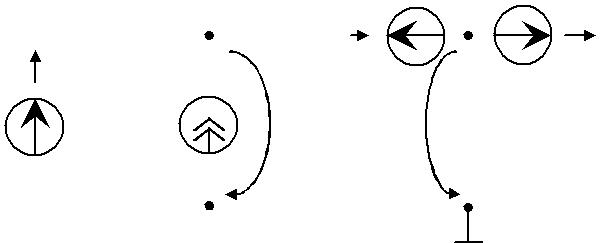 Рис. 4Определяем число независимых уравнений, составляемых мето-дом узловых напряжений NМУН NУ −−NЕ . Составляем систему алгебраических уравнений методом узло-вых напряжений, согласно первому закону Кирхгофа. Данная система уравнений представляет собой узловую систему уравнений, записан-ную в канонической форме. Число уравнений должно быть равно чис-лу неизвестных узловых напряжений. В общем виде система уравне-ний имеет вид V1 G11 − V2 G12 − K − Vs G1s − K − Vn G1n  ∑E G  ∑J;1	1− V1 G21  V2 G22 − K − Vs G2s − K − Vn G2n  ∑E G  ∑J;2	2…………...− V1 Gn1 − V2 Gn2 − K − Vs Gns − K  Vn Gnn  ∑E G  ∑J; n nгде Gss  – сумма проводимостей ветвей, присоединенных к узлу s; Gsq– сумма проводимостей ветвей, непосредственно соединяющих узел s с узлом q. ∑E⋅ G – алгебраическая сумма произведений ЭДС ветвей,sпримыкающих к узлу s, на их проводимости; при этом со знаком "+" берутся те ЭДС, которые действуют в направлении узла, и со знаком "–" – в направлении от узла; ∑J – алгебраическая сумма токов источ-sников тока, присоединенных к узлу s; при этом со знаком "+" берутся те токи, которые направлены к узлу s, а со знаком "–" – в направлении от узла s.Для данной схемы система уравнений имеет следующий вид15V1 ⋅ G11 − V2 ⋅ G12  IУ 1 ,− V1 ⋅ G 21  V2 ⋅ G 22  IУ 2,где G,G  – это собственные проводимости соответственно узлов 1G  G  R  , См – собственные проводимости между узла-ми 1 и 2.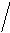 IУ  ,IУ – собственный или задающий ток, соответственно, независи-мых узлов 1 и 2. В общем виде токи IУ  ,IУ можно представить в сле-дующем виде:IУ  ∑E⋅G∑J ,IУ   ∑E⋅G∑J ,где ∑E⋅G – алгебраическая сумма произведений ЭДС ветвей, примы-кающих к узлу 1, на их проводимости, ∑E⋅G – алгебраическая суммапроизведений ЭДС ветвей, примыкающих к узлу 2, на их проводимо-сти; при этом со знаком "+" берутся те ЭДС, которые действуют в на-правлении узла, и со знаком "–" – в направлении от узла; ∑J – алгеб-раическая сумма токов источников тока, присоединенных к узлу 1,∑J – алгебраическая сумма токов источников тока, присоединенных кузлу 2; при этом со знаком "+" берутся те токи, которые направлены к узлу, а со знаком "–" – в направлении от узла. Для нашего случая токи IУ  ,IУ  имеют следующий вид:16Узловое напряжение – это напряжение между независимым и базис-ным узлами и направлено оно к базисному узлу. V,V – узловые на-пряжения узлов 1 и 2 соответственно. Знак "+" перед узловым напря-жением берётся, если это собственное узловое напряжение, в против-ном случае берётся знак "–".Данную систему решаем методом Крамера. Составляем определитель второго порядка, в первую и вторую строки которого ставим значения проводимостей стоящих при напряжениях, соответственно в первом и во втором уравнениях нашей системы., −, , . −,, Затем составляем определитель  V , для этого в определителе   впервом столбе значения проводимостей заменяем значениями токов, стоящих в правой части нашей системе.После чего вычисляем напряжение V по следующей формуле:Аналогично находим напряжение V.5. Находим токи ветвей через узловые напряжения.I  V −V E  −, A. RI  V −V −E , A. R I  V −V E , A. R  R17I  V −V , A. R Ниже приведена программа для расчётов токов ветвей методом МУН в системе Mathcad.5.4 Метод эквивалентного источникаРешим задачу рис.2 методом эквивалентного источника относи-тельно тока I  . В данном методе источник обычно рассматривается как активный двухполюсник с задающими напряжениями EИС или током IИС и внутренними сопротивлением RИС или проводимостью GИС, а приёмник как пассивный двухполюсник с внутренним сопро-тивлением нагрузки R Н или проводимостью GН . Активным называ-ют такой двухполюсник, у которого есть напряжение на разомкнутых зажимах (полюсах) или ток, протекающий через закороченные полю-сы. Задающее напряжение генератора определяется как напряжение холостого хода, на разомкнутых зажимах активного двухполюсника EИС UXX, а задающий ток – как ток короткого замыкания IИС I КЗ . Внутреннее сопротивление активного двухполюсника (источника)RИС или его проводимость GИС находятся как эквивалентные входные18сопротивление или проводимость относительно разомкнутых зажимов пассивного двухполюсника, которые получаются после исключения из схемы всех источников напряжения и тока. При этом источники на-пряжения заменяются перемычкой, а источники тока – разрывом.1. Разрываем цепь в указанном нами участке. Находим UXX по второму закону Кирхгофа, для этого рассматриваем контур I в схеме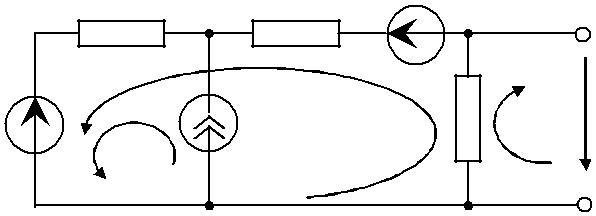 UXX IX ⋅R  ,UXX  −IX ⋅R .2. Находим IX по методу контурных токов, для этого рассматрива-ем контур с током IX с учетом влияния источника тока J .IX ⋅RR R  J ⋅R  E −E . Откуда определяемIX  E −E −J ⋅R  −, A .RR R Соответственно напряжение холостого хода UXX EИС , В.3. Определяем сопротивление эквивалентного источника, которое должно быть равно внутреннему сопротивлению пассивизированной активной цепи. Пассивизированние цепи означает удаление из неё ис-точников тока и напряжения (ЭДС), которое делает цепь пассивной. Ветви, где были включены источники тока, заменяются разрывом, а ветви с ЭДС – перемычкой (рис.6). В зависимости от вида соединения сопротивлений составляем формулу для расчёта эквивалентного со-противления, которое равно сопротивлению на источнике RЭК RИС.RИС  R  R  ⋅ R  , Ом .R  R  R 19R1	R2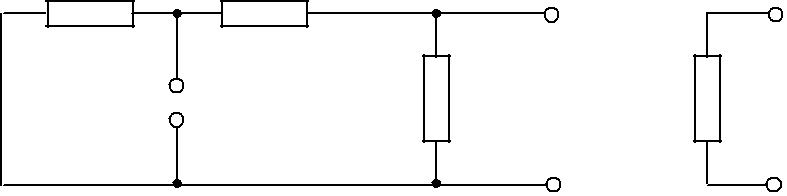 Рис. 64. Находим ток в нагрузке IН I . Строим эквивалентную схему замещения (рис.7), учитывая то, что мы, разрывая цепь, исключили источник напряжения E и сопротивления R  и R , следовательно, мыне учли их влияние на нашу цепь, поэтому в данной схеме мы должны включить их в цепь.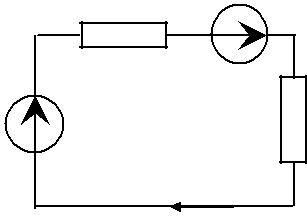 RИСE3EИСRНIНРис. 7IН  EИС E  ,A ,RИС  RНгде RН R   R  Ом . Видим, что ток получился равным ранеерассчитанному I .Ниже приведена программа для расчётов токов ветвей методом эк-вивалентного источника в системе Mathcad.5.5 Баланс мощностиОпределим баланс мощности. Баланс мощности основан на законе сохранения энергии: скорость поглощения энергии элементами цепи равна скорости отдачи энергии источниками. Потребители на постоян-ном токе – резисторы или резистивные сопротивления, в частности эквивалентные. На переменном токе баланс мощности определяется отдельно по активным и реактивным составляющим, то есть баланс активной и реактивной мощности. Найдем мощности источников и нагрузок. Если задача решена правильно, то они должны быть равны. Мощности источников определяются произведением напряжения (ЭДС) на ток. В общем случае баланс мощности замкнутой электриче-ской цепи записывается в следующем виде:∑Ek ⋅ Ik  UJk ⋅ Jk   ∑Ik ⋅ Rk ,где ∑Ek ⋅ Ik – алгебраическая сумма произведения ЭДС на токи вет-вей; здесь положительны те слагаемые, для которых направления дей-ствия ЭДС Ek  и соответствующего тока Ik  совпадают, в противномслучае слагаемое отрицательно; ∑ UJ k ⋅ Jk  – алгебраическая суммапроизведения напряжений на источниках тока на токи источников то-ка; здесь положительны те из слагаемых, для которых направления напряжения на источнике тока и токов источников тока не совпадают, в противном случае слагаемое отрицательное. В нашем случаеPИСТ  E ⋅ I − E ⋅ I  E ⋅ I  UJ ⋅ J −, − ,, ≈ , Вт, UJ E − R ⋅I −−, , B,PПОТ  R ⋅I R  ⋅I  R   R⋅I  R  ⋅I ,,,,≈, Вт.Из расчетов видно, что баланс мощности выполняется достаточно точно.Ниже приведена программа для расчёта баланса мощности в сис-теме Mathcad.Pпот  R1⋅ I12  R2⋅ I22  ( R3  R) ⋅ I32  R4⋅ I42UJ  V1Pист  E1⋅ I1 − E2⋅ I2  E3⋅ I3  J4⋅UJ216. Задача 1.2Задан двухполюсник, схема которого в общем виде приведена на рис.8.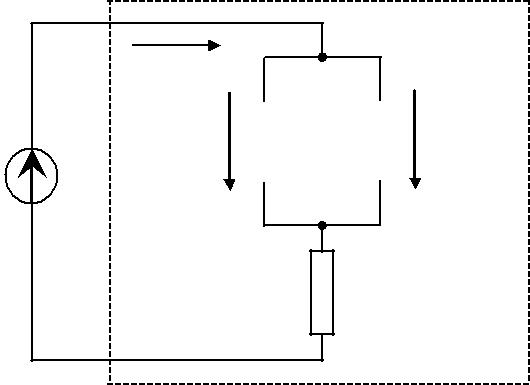 i(t)u(t)Z 3 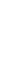 Рис. 8Конкретная схема двухполюсника определяется в соответствии с номером варианта рис. 9 (а, б, в).Сопротивления двухполюсника имеют следующие численные зна-чения: R  Ом , XL  Ом , XC  Ом . На входе двухполюс-ω  2⋅ π ⋅ f , начальной фазы ΨU приведены в таблице 4. При решении задачи:Запишите комплексные сопротивления Z , Z , Z и рассчитайте эквивалентное комплексное сопротивление ZЭК . Используя комплексные числа, рассчитайте комплексные токи I , I , I и комплексные напряжения на всех элементах цепи. Приведите векторную диаграмму токов I , I , I . 4. Запишите выражения для мгновенных значений токов i(t) , i(t) , i (t) и напряжения на резисторе u R t .Постройте графики зависимости от времени i(t) и u(t) . Вычислите активную и реактивную мощность. Рассчитайте индуктивность катушки L и емкость C . 22Здесь n – последняя цифра зачетки..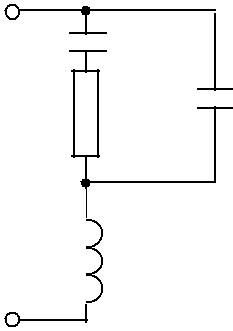 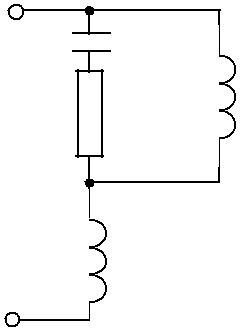 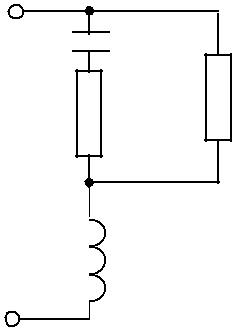 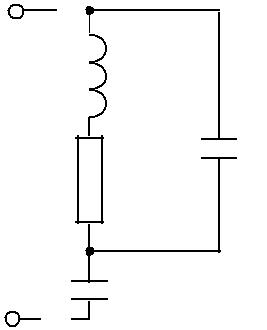 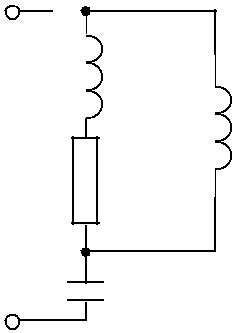 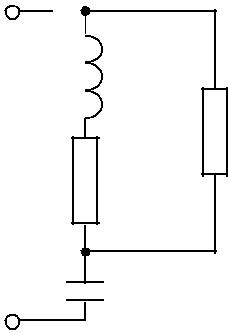 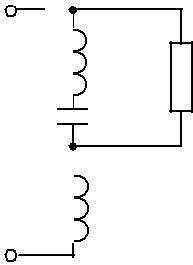 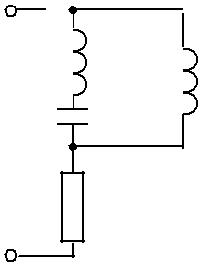 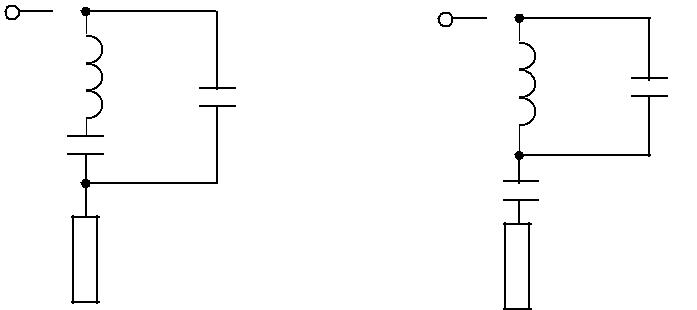 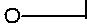 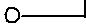 7. Методические указания к решению задачи 1.2До решения задачи следует повторить теоретический материал по учебникам и задачнику [7,10], глава 2 и рассмотреть задачи 2.1, 2.3, 2.21, 2.28 и 2.30, вспомнив правила вычислений с комплексными чис-лами. Пример расчета приведен на основе схемы рис. 10 и данных таб-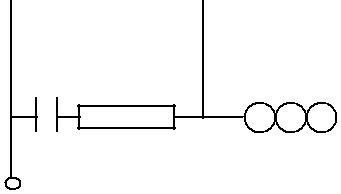 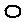 u(t)  Um ⋅ sinω ⋅ t  ΨU   ⋅ sinω ⋅ t , BВ данной задаче все расчёты производятся на основании закона Ома в комплексной форме по схеме рис. 11.1. Строим эквивалентную схему замещения и согласно ей высчи-тываем комплексное сопротивление, ток, напряжение. Метод ком-плексных амплитуд – это расчёт гармонических токов и напряжений в комплексной форме. Каждое значение гармонических токов и напря-жения заменяем соответствующим комплексным числом, которое на-зывается комплексным током или комплексным напряжением.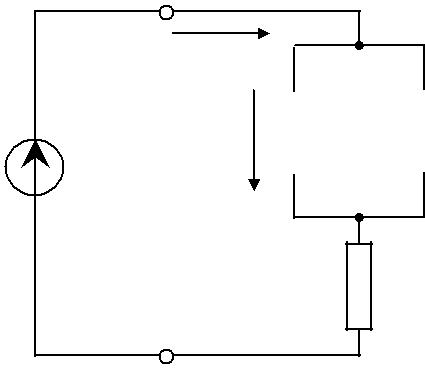 I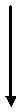 UZ 3Рис. 11 25– модуль комплексного2. Определим сопротивление первого элемента схемы замещения. Он состоит из конденсатора и резистора, соединённых последователь-но, поэтому общее сопротивление элемента рассчитывается как сумма комплексных сопротивлений элементов первоначальной схемы. Со-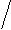 определяются сопротивления второго и третьего элементов схемы за-мещения. Для них соответственно можно записать:Z  ZC  − j⋅ XC  − j⋅ω⋅CZ  ZL  j⋅ XL  j⋅ ω⋅ Lгде ZL  j⋅ XL  j⋅ ω ⋅ L – сопротивление в комплексной форме на ин-дуктивности. Выразим комплексные сопротивления Z , Z , Z в по-казательной форме. В общем виде комплексное сопротивление равноZ  Z⋅expj⋅ ϕ, где Z ReZImZ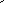 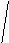 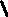 сопротивления, ϕ  argZ  arctgImZReZ – аргумент комплекс-ного сопротивления. Следовательно:Z R  XC ⋅ expj⋅ arctg− XC R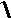 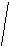 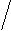   XC ⋅ expj⋅ arctg− XC  XC⋅expj⋅arctg− ∞XC⋅exp−j⋅  XL ⋅ expj⋅ arctgXL  XL⋅expj⋅arctg∞XL⋅expj⋅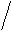 Z  − j⋅ ⋅ exp− j⋅ Z  j⋅ ⋅ exp  j⋅ Эквивалентное сопротивление схемы определяется согласно зако-нам параллельного и последовательного соединения. Так как Z и Zсоединены параллельно, то их общее сопротивление Z ⋅ Z ZZ,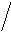 а затем они соединены последовательно с Z . Таким образом, ком-плексное эквивалентное сопротивление записывается в следующем виде:ZЭК  Z  Z ⋅ Z ZZ,j⋅,,⋅expj⋅,26, B .По закону Ома находим токи элементов и напряжения. Используем среднеквадратичное или действующее значение гармонических коле-баний, которое меньше их амплитудных значений в раз. Дейст-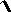 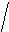 вующее значение входного напряжения равно  U  Um 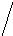 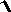 Комплексное действующее значение входного напряжения равно: U  U ⋅ expj⋅ ΨU  , ⋅ exp j⋅   − j⋅ ,вующие значения токов в разветвленных частях цепи соответственно равны:Комплексные действующие значения напряжений на Z , Z  и Z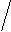 соответственно равны:U  I ⋅ Z , ⋅ exp j⋅,  −, j⋅,U  I ⋅ Z , ⋅exp j⋅, −, j⋅,U  I ⋅ Z  ⋅ exp j⋅ , , − j⋅ ,Комплексные действующие значения напряжений на ZC и R соот-ветственно равны:UC  I ⋅ ZC , ⋅ exp j⋅  −, j⋅,UR  I ⋅ R , ⋅ exp j⋅  −, − j⋅,Записываем напряжение и токи в мгновенной тригонометрической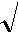 амплитудное значение ( S – действующее значение), ω – частота коле-баний, ΨS – начальная фаза (град).Мгновенное значение напряжения на резисторе R равно: uR t , ⋅ ⋅sinω ⋅t,⋅sinω ⋅t, BАналогично для тока:it , ⋅ ⋅sinω ⋅t,,⋅sinω ⋅t,, Ait ,⋅ ⋅sinω ⋅t,⋅sinω ⋅t, A⋅ ⋅sinω ⋅t,,⋅sinω ⋅t,, A27Вычислим активную и реактивную мощность, потребляемую от ис-точника.PИСТ  U ⋅ I ⋅ cosϕ , ⋅ , ⋅ cos − , , ВтQИСТ  U ⋅ I ⋅ sinϕ , ⋅ , ⋅ sin − , , ВAрНайдём индуктивность катушки и емкость конденсатора. XL  ω  XL  ⋅ π ⋅f,мГн,⋅−Гн XC ⋅ ω  XC⋅⋅ π ⋅fмкФ,⋅−ФНа основании полученных значений строим векторные диаграммы рис. 12. Представим гармонические токи вращающимися векторными комплексными функциями. Длина векторов равна амплитудам ком-плексных токов:В алгебраической форме запись амплитудных комплексных токов выглядит следующим образом:Im  −,− j⋅, . Im  −, − j⋅ , . I m  −, − j⋅, . Построение диаграмм выполняем на комплексной плоскости. Дляэтого знаком  обозначаем положительное направление вещественной оси, а j − – положительное направление мнимой оси. Вектора токов вращаются против часовой стрелки.Построим на одном графике (рис. 13) зависимости i(t) и u(t) . Для этого определим период колебаний T f ,смс.Кроме того, надо учесть начальные фазы напряжения ΨU    итока ΨI ,  . В этом случае графики напряжения и тока будут сме-щены влево относительно начала координат на t u  T ⋅ ,мсиtiT⋅,,мс.28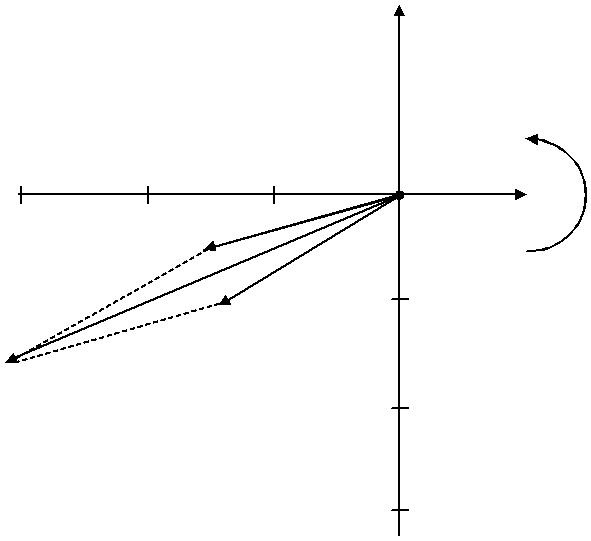 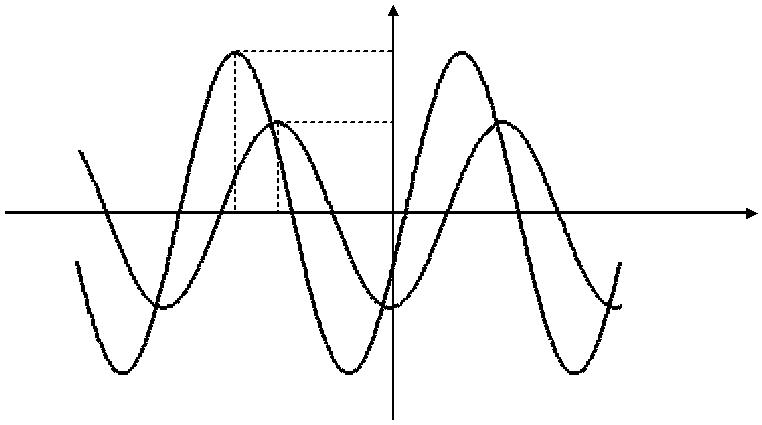 Рис. 13 Приведём пример в системе Mathcad.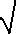 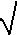 8. Задача 1.3Электрические цепи, содержащие индуктивно-связанные элементы, находятся под действием идеальных источников синусоидального токаамплитудное значение тока, ΨI  −   – начальная фаза. Номер схе-мы выбирается по таблице 1. Параметры остальных элементов цепей определены в таблице 6.Здесь n – последняя цифра зачетки.Рассчитайте цепь вашего варианта согласно пунктам следующего задания.30Перечертите схему рис. 14 (а, б, в) выбранного варианта. Вычислите все комплексные токи схемы. Рассчитайте комплексные напряжения на индуктивности, при-мыкающей к источнику тока. Постройте в масштабе векторную диаграмму всех токов и на-пряжения на индуктивности, примыкающей к источнику тока. 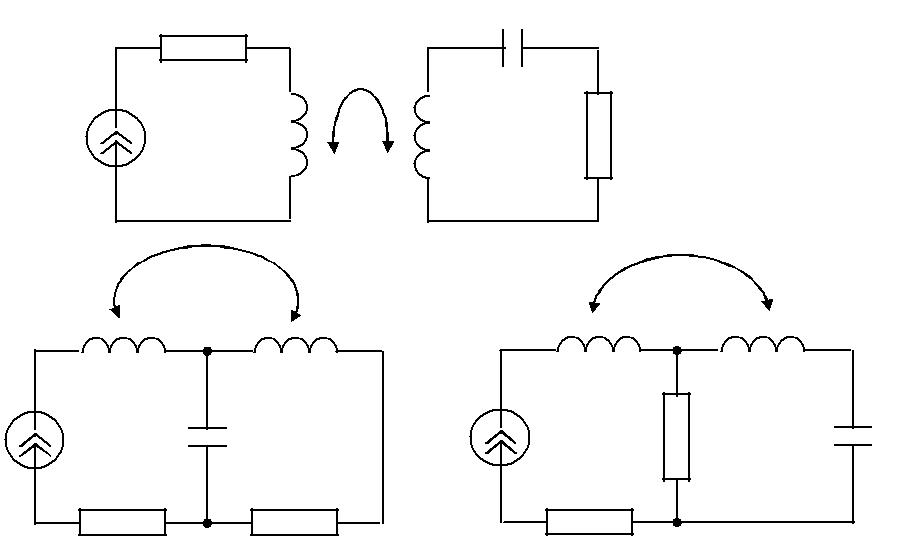 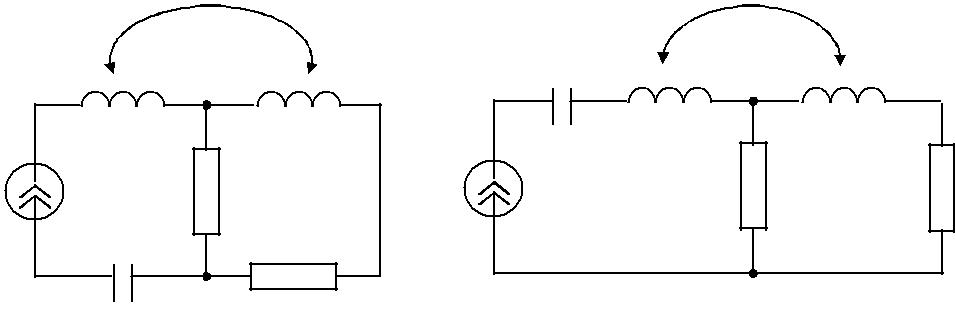 31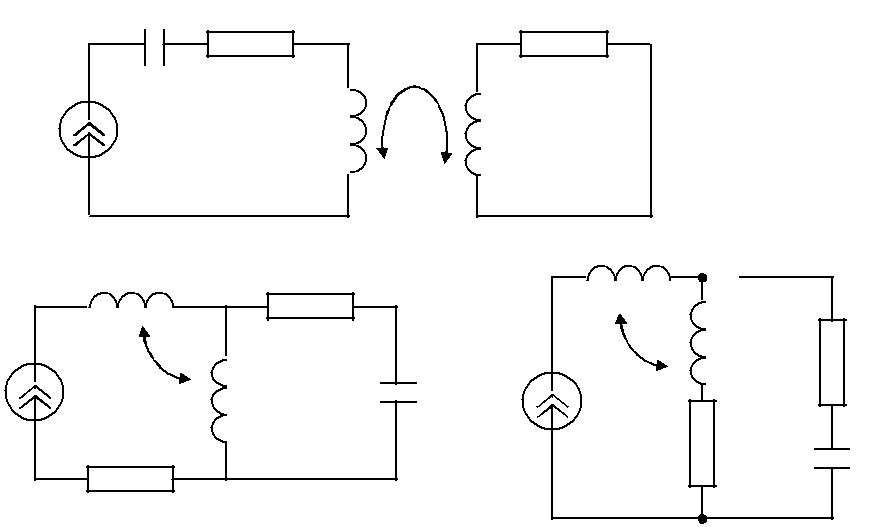 L 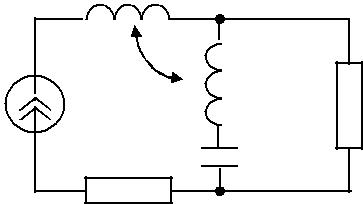 R1 Рис. 14 б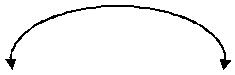 M** L  L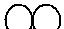 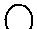 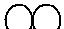 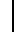 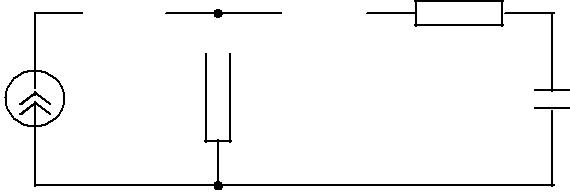 R2R1	CJ10Рис. 14 в 329. Методические указания к решению задачи 1.3Приведем пример расчета на основе схемы рис. 15 и данных табли-цы 7. На заданную электрическую цепь (рис. 15) воздействует пере-менный ток it  Jm ⋅ sinω⋅ t  ΨJ , где Jm  мA – амплитудноезначение тока, ΨJ  −  – начальная фаза. Рассчитаем все неизвест-ные токи и напряжение на индуктивности, примыкающей к источнику тока, построим векторные диаграммы.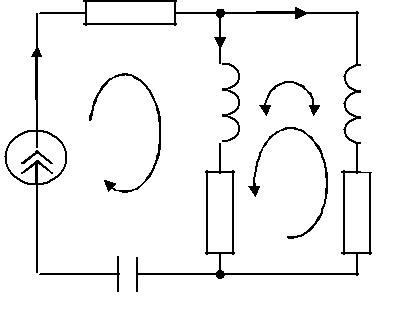 CРис. 15Таблица 7R, Ом  R , Ом  XL, Ом  XM , ОмДля расчета неизвестных комплексных токов I , I воспользуемся методом контурных токов. Число уравненийNМКТ  NВ − NУ  − NJ . Выбираем направление комплексных контурных токов IА и IB как показано на рис. 15. Обратите внимание, чтоIА  J  Jm ⋅ exp j⋅ ΨJ   −, j⋅ ,, ⋅ exp− j⋅ , A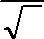 Составим уравнение для определения неизвестного контурного тока IB . Схема со взаимной индуктивностью, поэтому необходимо учиты-вать влияние контурных токов IА и IB , протекающих через индуктив-ные элементы. Ветвь с током I является общей для контурных токовIА и IB . В ветви с током I  контурный ток IА создает напряжение33взаимоиндукции j⋅ J ⋅ XM , которое следует взять со знаком “ + ”, т.к. контурные токи IА и IB направлены одинаково относительно одно-именных зажимов, помеченных «звездочками». В свою очередь, кон-турный ток IB создает одинаковые напряжения взаимной индукции j⋅ IB ⋅ XM в ветвях с токами I и I соответственно. При этом данные напряжения следует взять со знаком “ + ”, т.к. контурный ток IB оди-наково ориентирован относительно одноименных зажимов. Таким об-разом, уравнение будет иметь следующий вид:IB ⋅ R  R  ⋅ j⋅ XL  IA ⋅ R  j⋅ XL  IA ⋅ j⋅ XM ⋅ IB ⋅ j⋅ XM Через контурный ток IB определяем неизвестные токи ветвей I и I .I  J  IB  −, j⋅ ,,⋅ exp− j⋅ ,, A I  −IB  −, j⋅,, ⋅ exp− j⋅,, AРассчитаем напряжение на индуктивности, примыкающей к источ-нику тока согласно второму закону Кирхгофа. Оно будет определятся напряжением самоиндукции I ⋅ j⋅ XL и напряжением взаимоиндукции−I ⋅ j⋅ XM , взятого со знаком “–”, поскольку направление I и на-правление тока I ориентированы относительно одноименных зажи-мов различно. Следовательно:UL  I ⋅ j⋅ XL − I ⋅ j⋅ XM  −, − j⋅ , ⋅ exp− j⋅, Bгде ⋅ j⋅ XL  −, − j⋅,⋅ exp− j⋅, B − I ⋅ j⋅ XM , j⋅, ⋅ exp− j⋅ ,, B 34j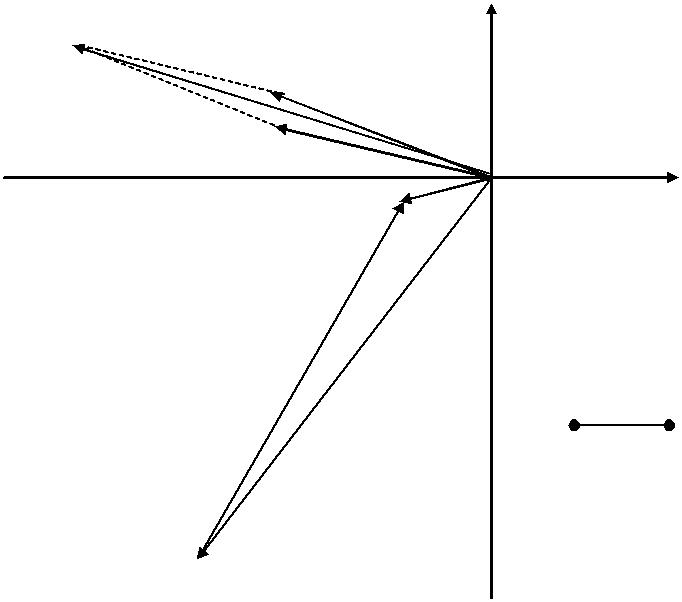 JI 2I 3– I3 j XM10 В1 АI2 j XLРис. 16На комплексной плоскости представлена векторная диаграмма то-ков I , I (рис. 16). На векторной диаграмме векторным сложениемпроверено, что выполняется первый закон Кирхгофа: J  I  I . На диаграмме показаны отдельно векторы всех составляющих напряжения (самоиндукции I ⋅ j⋅ XL и взаимоиндукции −I ⋅ j⋅ XM ) на индуктив-ности и вектор результирующего напряжения на ней UL .35Таблица 1Таблица 1Таблица 1ВариантыВариантыВариантыВариантыВариантыВариантыНомер схемыНомер схемыНомер схемыНомер схемыВариантыВариантыВариантыВариантыВариантыВариантыили заданияили заданияили заданияили заданияили заданияили заданияили заданияили задания0010102030404050606070708090110111112131414151616171718191220212122232424252626272728292330313132333434353636373738393440414142434444454646474748494550515152535454555656575758595660616162636464656666676768696770717172737474757676777778797880818182838484858686878788898990919192939494959696979798999101010Таблица 2Таблица 2Таблица 2ВариантыВариантыВариантыВариантыЕ1Е2Е2Е3J4R1R1R2R2R3R4RВариантыВариантыВариантыВариантыВВВВАОмОмОмОмОмОмОмОмВВВВАОмОмОмОмОмОмОмОмот 00 доот 00 доот 00 до15+n15+n18+n18+n18+n10+n10+n1,588121053090915+n15+n18+n18+n18+n10+n10+n1,5881210530909от 10 доот 10 доот 10 до20+n20+n10+n10+n10+n30+n30+n1,020+n20+n20+n92+n92+n12+n20+n5191920+n20+n10+n10+n10+n30+n30+n1,020+n20+n20+n92+n92+n12+n20+n51919от 20 доот 20 доот 20 до12+n12+n18+n18+n18+n20+n20+n2,540401019610292912+n12+n18+n18+n18+n20+n20+n2,5404010196102929от 30 доот 30 доот 30 до10+n10+n12+n12+n12+n40+n40+n3,010108426198393910+n10+n12+n12+n12+n40+n40+n3,0101084261983939от 40 доот 40 доот 40 до20+n20+n18+n18+n18+n60604,070+n70+n70+n1917307494920+n20+n18+n18+n18+n60604,070+n70+n70+n19173074949от 50 доот 50 доот 50 до161620+n20+n20+n80+n80+n3,5505040+n40+n1825+n105959161620+n20+n20+n80+n80+n3,5505040+n40+n1825+n105959от 60 доот 60 доот 60 до1010151530+n30+n7,040+n40+n40+n30+n30+n50+n30+n569691010151530+n30+n7,040+n40+n40+n30+n30+n50+n30+n56969от 70 доот 70 доот 70 до20+n20+n121240+n40+n1,530+n30+n30+n90+n90+n28166797920+n20+n121240+n40+n1,530+n30+n30+n90+n90+n281667979от 80 доот 80 доот 80 до1616181820+n20+n1,030+n30+n30+n70+n70+n1526+n489891616181820+n20+n1,030+n30+n30+n70+n70+n1526+n48989от 90 доот 90 доот 90 до1212202030304,05050221025899991212202030304,0505022102589999I1RRRRRI2I2EEEERIIJ4RRRREEEJ4RREEE11I1I1I1RREEI3I3RRRRREEEEI2I2I2I2I2I2EEEJ4J4RRRRR22Рис. 1 аРис. 1 аРис. 1 аРис. 1 аРис. 1 аРис. 1 аR2R2R2R4R4R4I1I1R1   E1R1   E1R1   E1R3R3I3E2RRJ4J4E3E2I2I2I2E3I2I2I233R2R2R2E2E2I2I2RRRR3R3E1E1E1R2R2R2E2E2R3R3E1E1E1E2E2R4R4R4R4R1R1J4J4J4R4R4R1R1J4J4J4R4R4E3R1R1J4J4J4E3E3I1I144I3    R3I3    R3I3    R3R2R2I2I2E2E2E2I1I1R4R4E2E2E2E1E1E1R4R4E3E3E3RRRJ4J4R16655I1I3I2I2R3E3E3E3E3R1R1R1R1R2R2R4R4R4R4RRJ4J4J4J4E1E1E1E1E2E26666Рис. 1 бРис. 1 бРис. 1 бРис. 1 бI2R2R3E2R1RR4E3J4RJ4E1E1I1I37J4R3I2RI1E2E2E2R2R2R3E3R3E3R3E3R3E3E2E2E2R2R2R3E3R3E3R3E3R3E3R4R4R3R3E1E1E1E1E1E1R1R1R1I3I3I3I3R1R1R1I3I3I3I38R2E3R3I3E1R2E3R3E1E3E1E2RR1RJ4R4I2J4I1R4I2I197J4R2R1I1I3R1E1E2R4RE3I2R4RR3I2R3I1  R1I1  R1R2I2  E2I2  E2I2  E2I2  E2E3E3I3R3R3R3I1  R1I1  R1R2I2  E2I2  E2I2  E2I2  E2E3E3I3R3R3R3I2  E2I2  E2I2  E2I2  E2E3E3RR4R4R4RE1E1J4J4R4R4R4E1E1J4J4E1E1J4J4Рис. 2Рис. 2Рис. 2Рис. 2Рис. 2Таблица 3Таблица 3Таблица 3Таблица 3Таблица 3Таблица 3Е1Е2Е2Е3Е3J4R1R1R2R2R2R3R3R4RВВВВAОмОмОмОмОмОмОмОмОм161818201303070701515152644R1R1E2E2E3E3I3R3R3R3R1R1R2I2R2I2R2I2R2I2I3R3R3R3I1I1I1I11I11I11I22I22RI11I11I11I22I22RI11I11I11I22I22RI11I11I11I22I22RRE1I33I33J4J4J4J4J4R4R4E1I33I33J4J4J4J4J4R4R4E1I33I33J4J4J4J4J4R4R4R4R42. ОпределяемчислонезависимыхуравненийN МКТ  NB - NУ  - NJ ,NМКТ  , выбираем и указываем на схемеNМКТ  , выбираем и указываем на схемеNМКТ  , выбираем и указываем на схемеопределитель (второго порядка).определитель (второго порядка).определитель (второго порядка).определитель (второго порядка).определитель (второго порядка).определитель (второго порядка).определитель (второго порядка).определитель (второго порядка).определитель (второго порядка).определитель (второго порядка). . . . . . . . . . . . . . . .Затем составляем определительЗатем составляем определительЗатем составляем определительЗатем составляем определительЗатем составляем определительЗатем составляем определительЗатем составляем определительЗатем составляем определительЗатем составляем определительЗатем составляем определительI.I.I.I.I.I.I.I−− − . − . − . − .I−− − . − . − . − .Вычисляем ток I по следующей формуле:Вычисляем ток I по следующей формуле:Вычисляем ток I по следующей формуле:Вычисляем ток I по следующей формуле:Вычисляем ток I по следующей формуле:Вычисляем ток I по следующей формуле:Вычисляем ток I по следующей формуле:Вычисляем ток I по следующей формуле:Вычисляем ток I по следующей формуле:Вычисляем ток I по следующей формуле:Вычисляем ток I по следующей формуле:Вычисляем ток I по следующей формуле:Вычисляем ток I по следующей формуле:Вычисляем ток I по следующей формуле:Вычисляем ток I по следующей формуле:Вычисляем ток I по следующей формуле:Вычисляем ток I по следующей формуле:II − , А. − , А. − , А. − , А. − , А. − , А. − , А.I − , А. − , А. − , А. − , А. − , А. − , А. − , А.Аналогично определяем контурный ток I.Аналогично определяем контурный ток I.Аналогично определяем контурный ток I.Аналогично определяем контурный ток I.Аналогично определяем контурный ток I.Аналогично определяем контурный ток I.Аналогично определяем контурный ток I.Аналогично определяем контурный ток I.Аналогично определяем контурный ток I.Аналогично определяем контурный ток I.Аналогично определяем контурный ток I.Аналогично определяем контурный ток I.Аналогично определяем контурный ток I.Аналогично определяем контурный ток I.Аналогично определяем контурный ток I.Аналогично определяем контурный ток I.Аналогично определяем контурный ток I.Аналогично определяем контурный ток I.I I I I I I I −−−−−−−,I I I I I I I −−−−−−−,E1  16E1  16E2  18E2  18E2  18E2  18E2  18E3  20E3  20E3  20E3  20J4  1J4  1J4  1R1  30R1  30R2  70R2  70R2  70R2  70R2  70R3  15R3  15R3  15R3  15R4  26R4  26R4  26R4  26R4  26R  4R  4R11  R2  R1  R4R11  R2  R1  R4R11  R2  R1  R4R11  R2  R1  R4R11  R2  R1  R4R11  R2  R1  R4R11  R2  R1  R4R11  R2  R1  R4R11  126R11  126R11  126R11  126R11  126R22  R  R4  R3  R22  45R22  R  R4  R3  R22  45R22  R  R4  R3  R22  45R22  R  R4  R3  R22  45R22  R  R4  R3  R22  45R22  R  R4  R3  R22  45R12  R4R12  R4R12  R4R21  R12R21  R12R21  R12R21  R12R21  R12E11  E2 − E1 − J4⋅ R1E11  E2 − E1 − J4⋅ R1E11  E2 − E1 − J4⋅ R1E11  E2 − E1 − J4⋅ R1E11  E2 − E1 − J4⋅ R1E11  E2 − E1 − J4⋅ R1E11  E2 − E1 − J4⋅ R1E11  E2 − E1 − J4⋅ R1E11  E2 − E1 − J4⋅ R1E11  E2 − E1 − J4⋅ R1E22 E3R11 R12R11 R12R11 R12126 26126 26126 26E11E11−28−28R21 R22R21 R22R21 R222645E22E2220R21 R22R21 R22R21 R222645E22E2220IaR11R11R11R12R12− 1E11E11IaIa−0.356−0.356IbR21R21R21R22R22⋅⋅E22E22IbIb0.650.65IbR21R21R21R22R22E22E22IbIb0.650.65I1  −Ia − J4I1  −Ia − J4I1  −Ia − J4I1  −Ia − J4I2  −IaI2  −IaI2  −IaI2  −IaI3  IbI3  IbI3  IbI4  −Ia − IbI4  −Ia − IbI4  −Ia − IbI4  −Ia − IbI5  J4R11111R2I2    E2I2    E2I2    E2E3E3I3    R3I3    R3I3    R3I3    R3I3    R3I3    R31111222I1I1I1V1V2V2R4RE1V1V2V2R4RE1V1V2V2R4RE1V1V2V2R4RE1E1J4J4J4E1J4J4J4и 2.G G G , См., См.G G G R R , См., См.R R R R R R R G , См.G R R R R , См.R R R R R   RR   RR   RIУ EEJ, A.IУ RR J, A.RR IУ  −E−E −, A.IУ  −− −, A.IУ  −R −R R −, A.R R RV ,−,, .−,,−,,V V, ВV , ВV V ,,, −, .−, −,−, −,−, −,−, −,−, −,−, −,V V V−, В.−, В.V V −, В.−, В.E1  16E1  16E1  16E1  16E1  16E1  16E1  16E2  18E2  18E2  18E2  18E2  18E2  18E3  20E3  20E3  20E3  20E3  20E3  20E3  20E3  20E3  20J4  1J4  1J4  1J4  1J4  1J4  1R1  30R1  30R1  30R1  30R1  30R1  30R2  70R2  70R2  70R2  70R2  70R2  70R2  70R3  15R3  15R3  15R3  15R3  15R3  15R3  15R4  26R4  26R4  26R4  26R4  26R  4R  4R  4R  4R  4G1111G22G22G22G221111G12G12G12−1G21 G12G11G22G22G22G22R3  RR3  RR3  RR3  RR3  RR3  RR3  RG12G12G12G21 G12R2  R1R2  R1R2  R1R2  R1R2R2R2R2R3  RR3  RR3  RR3  RR3  RR3  RR3  RR4R4R4R2R2R2I11I11I11I11I11E1E1E1E2E2E2 J4 J4 J4I22 −E2 −I22 −E2 −I22 −E2 −I22 −E2 −I22 −E2 −I22 −E2 −I22 −E2 −I22 −E2 −I22 −E2 −I22 −E2 −E3E3E3E3I11I11I11I11I11 J4 J4 J4I22 −E2 −I22 −E2 −I22 −E2 −I22 −E2 −I22 −E2 −I22 −E2 −I22 −E2 −I22 −E2 −I22 −E2 −I22 −E2 −R3  RR3  RR3  RR3  RR3  RR1R1R1R1R2R2R2R2R2R2R2R2R2R3  RR3  RR3  RR3  RR3  RV1V1V1G11 G12G11 G12G11 G12G11 G12G11 G12G11 G12G11 G12G11 G12− 1I11I11I11V3 0V3 0V3 0V3 0V3 0V3 0⋅⋅⋅V3 0V3 0V3 0V3 0V3 0V3 0V2V2V2G21 G22G21 G22G21 G22G21 G22G21 G22G21 G22G21 G22G21 G22I22I22I22I1 I1 I1 I1 V3 − V1  E1V3 − V1  E1V3 − V1  E1V3 − V1  E1V3 − V1  E1V3 − V1  E1V3 − V1  E1V3 − V1  E1V3 − V1  E1I2 I2 I2 I2 I2 V1 − V2 − E2V1 − V2 − E2V1 − V2 − E2V1 − V2 − E2V1 − V2 − E2V1 − V2 − E2I1 I1 I1 I1 I2 I2 I2 I2 I2 R1R1R1R1R1R2I3 I3 I3 V2 − V3  E3V2 − V3  E3V2 − V3  E3V2 − V3  E3V2 − V3  E3V2 − V3  E3V2 − V3  E3V2 − V3  E3V2 − V3  E3V2 − V3  E3I4 I4 I4 V2 − V3V2 − V3V2 − V3V2 − V3V2 − V3V2 − V3V2 − V3I5  J4I5  J4I5  J4I5  J4I5  J4I3 I3 I3 I4 I4 I4 I5  J4I5  J4I5  J4I5  J4I5  J4R3  RR3  RR3  RR3  RR3  RR3  RR3  RR3  RR4R4R4R4R4рис. 5.R1R2E2IxUxxUxxJ4IE1J4R4R4Рис. 5R4RИСR4RИСE1  16E1  16E1  16E2  18E3  20E3  20E3  20E3  20J4  1J4  1R1  30R1  30R1  30R2  70R3  15R3  15R3  15R3  15R4  26  R  4R4  26  R  4Iei E2 − E1 − R1⋅ J4E2 − E1 − R1⋅ J4E2 − E1 − R1⋅ J4E2 − E1 − R1⋅ J4E2 − E1 − R1⋅ J4Uxx −Iei⋅R4Uxx −Iei⋅R4Uxx −Iei⋅R4Iei R1  R2  R4R1  R2  R4R1  R2  R4R1  R2  R4R1  R2  R4R1  R2  R4Uxx −Iei⋅R4Uxx −Iei⋅R4Uxx −Iei⋅R4R1  R2  R4R1  R2  R4R1  R2  R4R1  R2  R4R1  R2  R4R1  R2  R4Rab Rab ( R1  R2) ⋅ R4( R1  R2) ⋅ R4( R1  R2) ⋅ R4I3 Uxx  E3Rab Rab R1  R2  R4R1  R2  R4R1  R2  R4R1  R2  R4R1  R2  R4I3 Rab  R3  RRab  R3  RR1  R2  R4R1  R2  R4R1  R2  R4R1  R2  R4R1  R2  R4Rab  R3  RRab  R3  R20E1  16E2  18E3  20J4  1R1  30R2  70R3  15R4  26  R  4i1(tZ 1 Zi2(t)никадействуетисточникгармоническойЭДСut  Um ⋅ sinω ⋅ t  ΨU  .ut  Um ⋅ sinω ⋅ t  ΨU  .Значенияамплитуды   Um ,частотыТаблица 4Таблица 4ВариантыUm , Bf , ГцΨU , градот 00 до 0910100+n45от 10 до 1920+n300– 30от 20 до 2930900+n90от 30 до 3940500+n180от 40 до 49501000– 180от 50 до 5960+n700135от 60 до 6970+n40030от 70 до 7980+n200– 45от 80 до 8990600+n150от 90 до 99100+n800– 135CCCLRRLL12Рис. 9 аCLRRCRLC3234LLLRRRCC56LLLCCLRРис. 9 б78LCLCCLCCCCRRR910Рис. 9 в24лицы 5.лицы 5.CCCCRLРис. 10Рис. 10Таблица 5Таблица 5Рис. 10Рис. 10Таблица 5Таблица 5Рис. 10Рис. 10Таблица 5Таблица 5Рис. 10Рис. 10Таблица 5Таблица 5Рис. 10Рис. 10Таблица 5Таблица 5Таблица 5Таблица 5RXLXLXCUmfffΨUОмОмОмОмBГцГцГцград510101515960606060270I1Z 1  Z 2I2противление вкомплексной форме на ёмкости  ZC  − j⋅ XC , гдеXC  ω ⋅ C. Сопротивление на резисторе R . Получается комплекс-XC  ω ⋅ C. Сопротивление на резисторе R . Получается комплекс-ное число видаZ  R  ZC  R − j⋅ XC  R − j⋅ ω ⋅ C. АналогичноТ.к. XL  Ом, XC Ом, R  Ом для Z , Z , и Z получаем:Z − j⋅, ⋅ exp − j⋅ ,Комплексное  действующее  значениевходного  токаравноI  U ZЭК , ⋅ exp j⋅ ,  −, − j⋅, .Комплексныедейст-I  I ⋅ ZZ  Z ,⋅ expj⋅  −, − j⋅ ,I  I ⋅ ZZ  Z  , ⋅ expj⋅ ,  −− j⋅ ,форме.Дляэтогоприменяемформулуобщеговидавидавидаst  Sm ⋅ sinω ⋅ t  ΨS , где st – мгновенное значение, Sm  S⋅st  Sm ⋅ sinω ⋅ t  ΨS , где st – мгновенное значение, Sm  S⋅st  Sm ⋅ sinω ⋅ t  ΨS , где st – мгновенное значение, Sm  S⋅st  Sm ⋅ sinω ⋅ t  ΨS , где st – мгновенное значение, Sm  S⋅st  Sm ⋅ sinω ⋅ t  ΨS , где st – мгновенное значение, Sm  S⋅st  Sm ⋅ sinω ⋅ t  ΨS , где st – мгновенное значение, Sm  S⋅st  Sm ⋅ sinω ⋅ t  ΨS , где st – мгновенное значение, Sm  S⋅st  Sm ⋅ sinω ⋅ t  ΨS , где st – мгновенное значение, Sm  S⋅st  Sm ⋅ sinω ⋅ t  ΨS , где st – мгновенное значение, Sm  S⋅st  Sm ⋅ sinω ⋅ t  ΨS , где st – мгновенное значение, Sm  S⋅st  Sm ⋅ sinω ⋅ t  ΨS , где st – мгновенное значение, Sm  S⋅st  Sm ⋅ sinω ⋅ t  ΨS , где st – мгновенное значение, Sm  S⋅ – –Im Im⋅ exp j⋅ Ψ , гдеImm, A , Ψ , , A , Ψ , , A , Ψ , , A , Ψ , , A , Ψ , mmImmII I⋅ exp j⋅ Ψ , гдеIImm, A ,ΨmmmmmmIII m  I m ⋅ exp j⋅ ΨI , гдеI m  I m ⋅ exp j⋅ ΨI , гдеI m  I m ⋅ exp j⋅ ΨI , гдеI m  I m ⋅ exp j⋅ ΨI , гдеI m  I m ⋅ exp j⋅ ΨI , гдеI m  I m ⋅ exp j⋅ ΨI , гдеI m  I m ⋅ exp j⋅ ΨI , гдеI m  I m ⋅ exp j⋅ ΨI , гдеI m  I m ⋅ exp j⋅ ΨI , гдеI m  I m ⋅ exp j⋅ ΨI , гдеI m , A ,I m , A ,I m , A ,I m , A ,I m , A ,ΨIΨI, jω-3-2-10I1mI2m-1I2mIm-2-3Рис. 12Ums(t)u(t)Imu(t)i(t)tu ti0ttUm  9f  60ψu 3⋅πω  2⋅π⋅fUm  9f  60ψu 4ω  2⋅π⋅f4R  5XL  10XC 15Z1  R − i⋅ XC  Z2  −i⋅ XCZ1  R − i⋅ XC  Z2  −i⋅ XCZ1  R − i⋅ XC  Z2  −i⋅ XCZ3  i⋅ XL29Z1⋅ Z2Z1⋅ Z2Z1⋅ Z2Z1⋅ Z2Z1⋅ Z2Z1⋅ Z2Z1⋅ Z2U U U U U U U UmUmUmUmUm⋅ei⋅ψu⋅ei⋅ψu⋅ei⋅ψu⋅ei⋅ψu⋅ei⋅ψu⋅ei⋅ψuI UZBX ZBX ZBX Z1⋅ Z2Z1⋅ Z2Z1⋅ Z2Z1⋅ Z2Z1⋅ Z2Z1⋅ Z2Z1⋅ Z2Z3U U U U U U U ⋅ei⋅ψu⋅ei⋅ψu⋅ei⋅ψu⋅ei⋅ψu⋅ei⋅ψu⋅ei⋅ψuI ZBXZBXZBXZBX ZBX ZBX Z1  Z2Z1  Z2Z1  Z2Z1  Z2Z1  Z2Z1  Z2Z1  Z2Z1  Z2Z1  Z2Z3222222222222ZBXZBXZBXZ1  Z2Z1  Z2Z1  Z2Z1  Z2Z1  Z2Z1  Z2Z1  Z2Z1  Z2Z1  Z2222222222222ZBXZBXZBXZ1  Z2Z1  Z2Z1  Z2Z1  Z2Z1  Z2Z1  Z2Z1  Z2Z1  Z2Z1  Z2222222222222Z12 Z12 Z12 Z12 Z1⋅ Z2Z1⋅ Z2Z1⋅ Z2Z1⋅ Z2Z1⋅ Z2Z1⋅ Z2U12  I⋅Z12U12  I⋅Z12U12  I⋅Z12U12  I⋅Z12U12  I⋅Z12U12  I⋅Z12U12  I⋅Z12U12  I⋅Z12U12  I⋅Z12U12  I⋅Z12U12  I⋅Z12U12  I⋅Z12U12  I⋅Z12U12  I⋅Z12U12  I⋅Z12U12  I⋅Z12U12  I⋅Z12U12  I⋅Z12U12  I⋅Z12Z12 Z12 Z12 Z12 Z1  Z2Z1  Z2Z1  Z2Z1  Z2Z1  Z2Z1  Z2Z1  Z2Z1  Z2Z1  Z2U12  I⋅Z12U12  I⋅Z12U12  I⋅Z12U12  I⋅Z12U12  I⋅Z12U12  I⋅Z12U12  I⋅Z12U12  I⋅Z12U12  I⋅Z12U12  I⋅Z12U12  I⋅Z12U12  I⋅Z12U12  I⋅Z12U12  I⋅Z12U12  I⋅Z12U12  I⋅Z12U12  I⋅Z12U12  I⋅Z12U12  I⋅Z12Z1  Z2Z1  Z2Z1  Z2Z1  Z2Z1  Z2Z1  Z2Z1  Z2Z1  Z2Z1  Z2U12U12U12U12U12I1 I1 U12U12U12U12I2 I2 I2 I2 I2 I2 I2 I2 U12Im Im Im Im Im Im Im Im Im II⋅2ψi  arg (I)ψi  arg (I)ψi  arg (I)ψi  arg (I)I1 I1 Z1Z1Z1Z1Z1I2 I2 I2 I2 I2 I2 I2 I2 Z2Im Im Im Im Im Im Im Im Im II⋅2ψi  arg (I)ψi  arg (I)ψi  arg (I)ψi  arg (I)Z1Z1Z1Z1Z1Z2w  ω⋅10− 3  i( t)  Im⋅ sin  w⋅ t  ψiw  ω⋅10− 3  i( t)  Im⋅ sin  w⋅ t  ψiw  ω⋅10− 3  i( t)  Im⋅ sin  w⋅ t  ψiw  ω⋅10− 3  i( t)  Im⋅ sin  w⋅ t  ψiw  ω⋅10− 3  i( t)  Im⋅ sin  w⋅ t  ψiw  ω⋅10− 3  i( t)  Im⋅ sin  w⋅ t  ψiw  ω⋅10− 3  i( t)  Im⋅ sin  w⋅ t  ψiw  ω⋅10− 3  i( t)  Im⋅ sin  w⋅ t  ψiw  ω⋅10− 3  i( t)  Im⋅ sin  w⋅ t  ψiw  ω⋅10− 3  i( t)  Im⋅ sin  w⋅ t  ψiw  ω⋅10− 3  i( t)  Im⋅ sin  w⋅ t  ψiw  ω⋅10− 3  i( t)  Im⋅ sin  w⋅ t  ψiw  ω⋅10− 3  i( t)  Im⋅ sin  w⋅ t  ψiw  ω⋅10− 3  i( t)  Im⋅ sin  w⋅ t  ψiw  ω⋅10− 3  i( t)  Im⋅ sin  w⋅ t  ψiw  ω⋅10− 3  i( t)  Im⋅ sin  w⋅ t  ψiw  ω⋅10− 3  i( t)  Im⋅ sin  w⋅ t  ψiw  ω⋅10− 3  i( t)  Im⋅ sin  w⋅ t  ψiw  ω⋅10− 3  i( t)  Im⋅ sin  w⋅ t  ψiw  ω⋅10− 3  i( t)  Im⋅ sin  w⋅ t  ψiw  ω⋅10− 3  i( t)  Im⋅ sin  w⋅ t  ψiw  ω⋅10− 3  i( t)  Im⋅ sin  w⋅ t  ψiw  ω⋅10− 3  i( t)  Im⋅ sin  w⋅ t  ψiw  ω⋅10− 3  i( t)  Im⋅ sin  w⋅ t  ψiw  ω⋅10− 3  i( t)  Im⋅ sin  w⋅ t  ψiw  ω⋅10− 3  i( t)  Im⋅ sin  w⋅ t  ψiw  ω⋅10− 3  i( t)  Im⋅ sin  w⋅ t  ψiw  ω⋅10− 3  i( t)  Im⋅ sin  w⋅ t  ψiw  ω⋅10− 3  i( t)  Im⋅ sin  w⋅ t  ψiw  ω⋅10− 3  i( t)  Im⋅ sin  w⋅ t  ψiw  ω⋅10− 3  i( t)  Im⋅ sin  w⋅ t  ψiw  ω⋅10− 3  i( t)  Im⋅ sin  w⋅ t  ψiw  ω⋅10− 3  i( t)  Im⋅ sin  w⋅ t  ψiw  ω⋅10− 3  i( t)  Im⋅ sin  w⋅ t  ψiw  ω⋅10− 3  i( t)  Im⋅ sin  w⋅ t  ψiu ( t)  Um⋅ sin  w⋅ t  ψuu ( t)  Um⋅ sin  w⋅ t  ψuu ( t)  Um⋅ sin  w⋅ t  ψuu ( t)  Um⋅ sin  w⋅ t  ψuu ( t)  Um⋅ sin  w⋅ t  ψuu ( t)  Um⋅ sin  w⋅ t  ψuu ( t)  Um⋅ sin  w⋅ t  ψuT 2⋅π2⋅π2⋅π2⋅πT T T T T T 1P  R ⋅ P  R ⋅ P  R ⋅ P  R ⋅ P  R ⋅ P  R ⋅ I1I1I1222222T 2⋅π2⋅π2⋅π2⋅πT T T T T T 1P  R ⋅ P  R ⋅ P  R ⋅ P  R ⋅ P  R ⋅ P  R ⋅ I1I1I1222222T T T T T T T ffP  R ⋅ P  R ⋅ P  R ⋅ P  R ⋅ P  R ⋅ P  R ⋅ I1I1I12222221XLXLωωωωωff1XLXLωωωωωff1XLXLQ  −XC⋅Q  −XC⋅Q  −XC⋅Q  −XC⋅Q  −XC⋅Q  −XC⋅Q  −XC⋅I12 − XC⋅ 2 − XC⋅ 2 − XC⋅ 2 − XC⋅ 2 − XC⋅ 2 − XC⋅ 2 − XC⋅ 2 − XC⋅ I22  XL⋅ 2  XL⋅ 2  XL⋅ 2  XL⋅ 2  XL⋅ 2  XL⋅ 2  XL⋅ 2  XL⋅ 2  XL⋅ 2  XL⋅ 2  XL⋅ 2  XL⋅ I2C C 1L XLXLQ  −XC⋅Q  −XC⋅Q  −XC⋅Q  −XC⋅Q  −XC⋅Q  −XC⋅Q  −XC⋅I12 − XC⋅ 2 − XC⋅ 2 − XC⋅ 2 − XC⋅ 2 − XC⋅ 2 − XC⋅ 2 − XC⋅ 2 − XC⋅ I22  XL⋅ 2  XL⋅ 2  XL⋅ 2  XL⋅ 2  XL⋅ 2  XL⋅ 2  XL⋅ 2  XL⋅ 2  XL⋅ 2  XL⋅ 2  XL⋅ 2  XL⋅ I2C C 1L XLXLQ  −XC⋅Q  −XC⋅Q  −XC⋅Q  −XC⋅Q  −XC⋅Q  −XC⋅Q  −XC⋅I12 − XC⋅ 2 − XC⋅ 2 − XC⋅ 2 − XC⋅ 2 − XC⋅ 2 − XC⋅ 2 − XC⋅ 2 − XC⋅ I22  XL⋅ 2  XL⋅ 2  XL⋅ 2  XL⋅ 2  XL⋅ 2  XL⋅ 2  XL⋅ 2  XL⋅ 2  XL⋅ 2  XL⋅ 2  XL⋅ 2  XL⋅ I2C C L Q  −XC⋅Q  −XC⋅Q  −XC⋅Q  −XC⋅Q  −XC⋅Q  −XC⋅Q  −XC⋅I12 − XC⋅ 2 − XC⋅ 2 − XC⋅ 2 − XC⋅ 2 − XC⋅ 2 − XC⋅ 2 − XC⋅ 2 − XC⋅ I22  XL⋅ 2  XL⋅ 2  XL⋅ 2  XL⋅ 2  XL⋅ 2  XL⋅ 2  XL⋅ 2  XL⋅ 2  XL⋅ 2  XL⋅ 2  XL⋅ 2  XL⋅ I2C C ω⋅ XCω⋅ XCω⋅ XCL ωωω⋅ XCω⋅ XCω⋅ XCωωJ рис. 14 (а, б, в). Длявсех вариантов  XM  ω ⋅ M  Омиit  Jm ⋅ sinω ⋅ t  ΨI , гдеM – взаимоиндуктивность, Jm  мA–Таблица 6Таблица 6ВариантыR, ОмR , ОмXL , ОмXC , Омот 00 до 0910+n104020от 10 до 192010+n7030от 20 до 2930+n206040от 30 до 394020+n4060от 40 до 4950+n305070от 50 до 591030+n6090от 60 до 6920+n407080от 70 до 793040+n8060от 80 до 8940+n509070от 90 до 995050+n7090R1R1C**JLLR2JMMM1MMM****LLLLJCR2CCJR2CJR1R2R123Рис. 14 аMM****LLCLLR1R1R2JJC 4R25C 4R2СR1R2*М*JLLJ*6L*LR2**LMMR2L*JCJR1*JR1CR17878MLJR2J*CI 3JR1I 2*M*MI ALLI A*JR 2I BRJR 2R30202020IB−J ⋅ RJ ⋅ R j⋅ XL j⋅ XM , − j⋅,, ⋅ exp− j⋅,IB−R R ⋅ j⋅ XL  XM  ⋅ j⋅ XL  XM  ⋅ j⋅ XL  XM , − j⋅,, ⋅ exp− j⋅,R R ⋅ j⋅ XL  XM  ⋅ j⋅ XL  XM  ⋅ j⋅ XL  XM UL0+0+